Занятие учителя-дефектолога для 2ой младшей группыТема: «Повторение»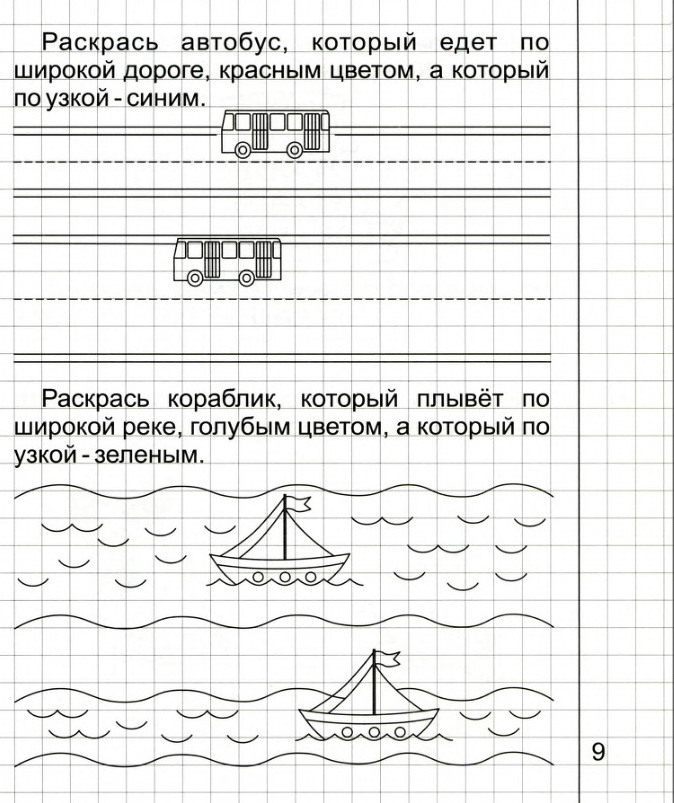 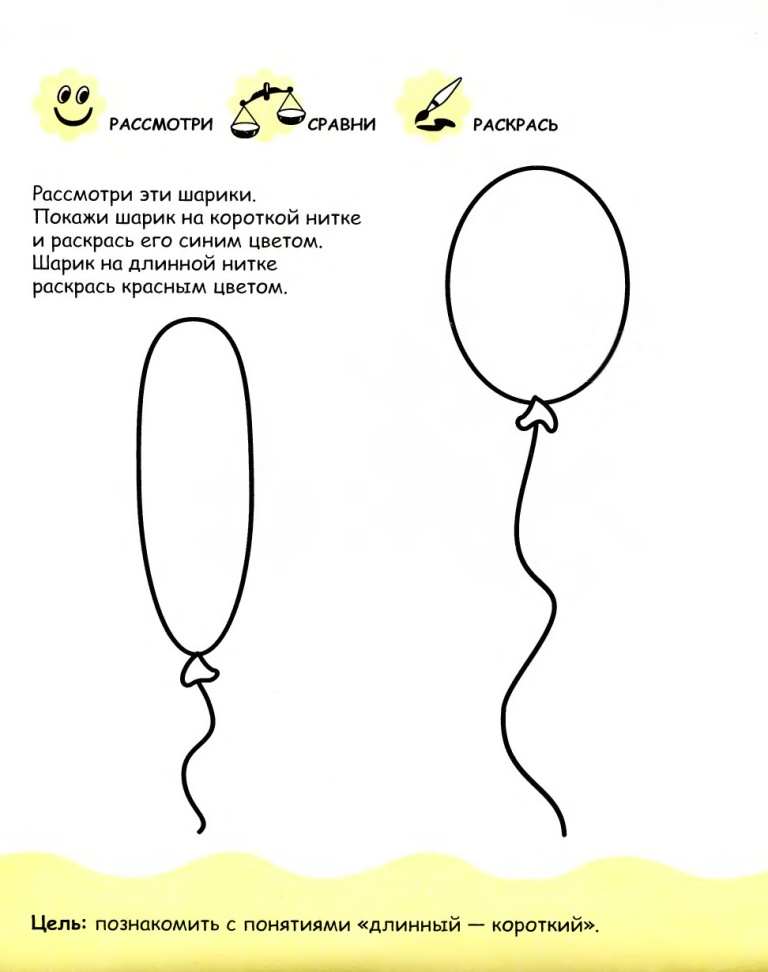 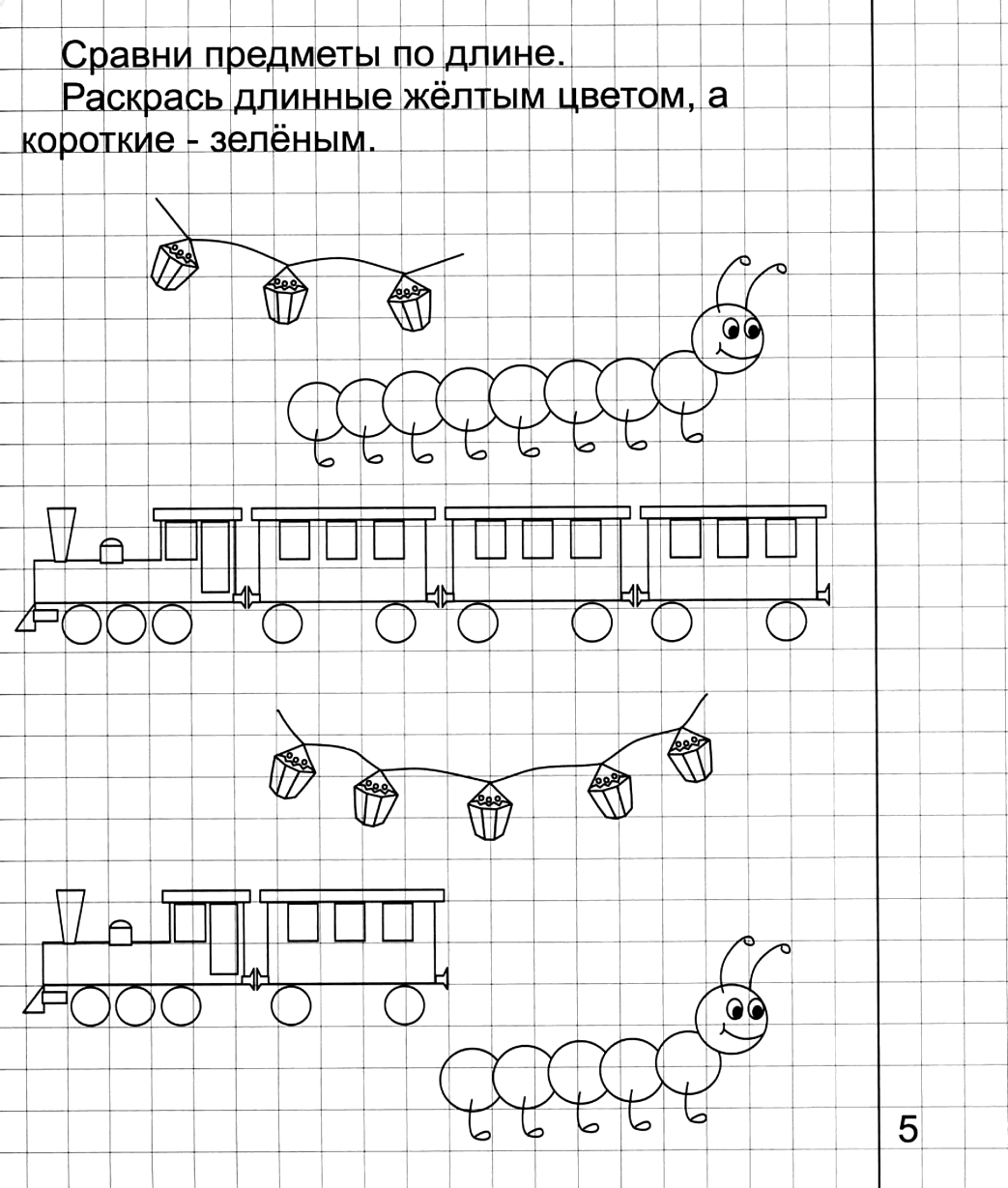 4.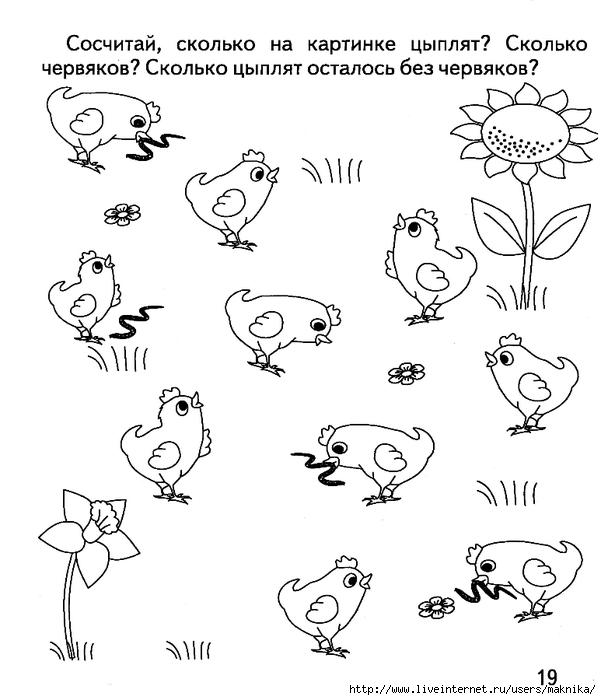 